Under the Paperwork Reduction Act, a federal agency may not conduct or sponsor, and a person is not required to respond to collection of information subject to the requirements of the Paperwork Reduction Act unless that collection of information displays a current valid OMB Control number. The OMB Control Number for this information collection is 2127-NEW (expiration date: MM/DD/YYYY). The average amount of time to complete the survey is 5 minutes. All responses to this collection of information are voluntary. If you have comments regarding this burden estimate or any other aspect of this collection of information, including suggestions for reducing this burden send them to Information Collection Clearance Officer, National Highway Traffic Safety Administration, 1200 New Jersey Ave, S.E., Washington, DC, 20590.Post-Drive Questionnaire – OwnersWhat vehicle model do you own?Additional questions for owners of vehicles with advanced driver assistance features:Please answer these questions based on your overall experience with your personal vehicle.How many months have you owned your vehicle?When you purchased your vehicle, how important was the fact that this vehicle was equipped with advanced driver assistance features?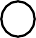 If the vehicle being equipped with these advanced driver assistance features was important, what made it important to you? Check all that apply.Features that have some ability to control the vehicleFeatures that make the vehicle saferThe more tech the better!	Other:When driving on highways, how often do you use:Please indicate your level of agreement or disagreement with the following statements about your own vehicle.The advanced driver assistance features are dependable.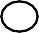 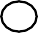 I feel safe using the advanced driver assistance features.I trust the advanced driver assistance features to competently assist with driving the vehicle.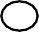 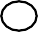 Please answer the following about your experience in the study vehicle compared to your own vehicle.My own vehicle’s advanced driver assistance functions perform better than those in the vehicle I drove today.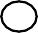 My own vehicle’s advanced driver assistance feature has visual/auditory messages and visual symbols that are easier to understand than those in the vehicle I drove today.I feel safer using my own vehicle’s advanced driver assistance features than those in the vehicle I drove today.While driving a vehicle with advanced driver assistance features actively engaged, how likely are you to do the following non-driving activities?Not at allImportantIndifferentSlightlyImportantImportantExtremelyImportantNeverSometimesHalf	the TimeOftenEvery Time…both	advanced	driver	assistance features?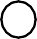 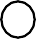 …only	longitudinal	(acceleration	and deceleration) control?…only lateral (i.e., lane position) control?Strongly DisagreeModerately DisagreeSomewhat DisagreeNeither Agree norDisagreeSomewhat AgreeModerately AgreeStrongly AgreeStrongly DisagreeModerately DisagreeSomewhat DisagreeNeitherAgree nor DisagreeSomewhat AgreeModerately AgreeStrongly AgreeStrongly DisagreeModerately DisagreeSomewhat DisagreeNeitherAgree nor DisagreeSomewhat AgreeModerately AgreeStrongly AgreeStrongly DisagreeModerately DisagreeSomewhat DisagreeNeither Agree norDisagreeSomewhat AgreeModerately AgreeStrongly AgreeStrongly DisagreeModerately DisagreeSomewhat DisagreeNeitherAgree nor DisagreeSomewhat AgreeModerately AgreeStrongly AgreeStrongly DisagreeModerately DisagreeSomewhat DisagreeNeither Agree norDisagreeSomewhat AgreeModerately AgreeStrongly AgreeNeitherVerySomewhatUnlikelySomewhatVeryUnlikelyUnlikelynorLikelyLikelyLikelyTalk to a passenger	Talk on a mobile phone	Write and send text or e-mail messagesRead text or e-mail messages	Internet browsing	Social media (e.g., Facebook, Twitter)	Read printed material	Watch videos/movies	Work	Eat food	Stare out the window	Sleep	